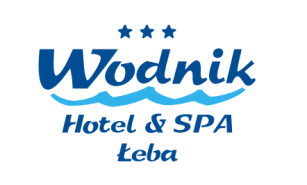 Hotel Wodnik Sp. z o.o.TECHNOLOG ŻYWIENIAHotel Wodnik Sp. z o.o. zatrudni technologa żywienia do  Restauracji KsiążęcejObowiązki:Zamawianie zgodnie z zapotrzebowaniem i rozliczanie towaru;wprowadzanie danych do systemu (w tym faktur zakupowych);racjonowanie żywności;ustalanie menu według ustalonego budżetu;Sporządzanie receptur oraz kalkulacje;Rozliczanie magazynów oraz kontrolowanie stanów magazynowych;Prawidłowe prowadzenie dokumentacji Haccp;
Oferujemy:
umowa o pracę;atrakcyjne wynagrodzenie;pracę od zaraz na stałe;Pracę w firmie o ugruntowanej pozycji na rynku;Możliwość rozwoju zawodowego;Miłą atmosferę w pracy;Stabilne warunki pracy;
Wymagania:mile widziane doświadczenie na podobnym stanowisku (staż, praktyki);wykształcenie kierunkowe;aktualna książeczka do celów sanitarno - epidemiologicznych;chęć do pracy;skrupulatność, sumienność i zaangażowanie;Osoby zainteresowane prosimy o składanie cv+ list motywacyjny drogą mailową na adres: dorota@hotelwodnik.eu lub pocztą na adres Hotel Wodnik Sp. z o.o., ul. Nadmorska 10, 84-360 Łeba.Prosimy o zawarcie w CV klauzuli: „Wyrażam zgodę na przetwarzanie danych osobowych zawartych w moim CV dla potrzeb niezbędnych do realizacji procesu rekrutacji prowadzonego przez Hotel Wodnik Sp z o.o. z siedzibą w Łebie zgodnie z ustawą z dnia 29 sierpnia 1997 r. o ochronie danych osobowych (t.j. Dz. U. z 2016 r., poz. 922)”.


Informujemy, że Administratorem danych jest Hotel Wodnik Sp. z o.o. z siedzibą w Łebie przy ul. Nadmorskiej  10. Dane zbierane są dla potrzeb rekrutacji. Ma Pani/Pan prawo dostępu do treści swoich danych oraz ich poprawiania. Podanie danych w zakresie określonym przepisami ustawy z dnia 26 czerwca 1974 r. Kodeks pracy oraz aktów wykonawczych jest obowiązkowe. Podanie dodatkowych danych osobowych jest dobrowolne.